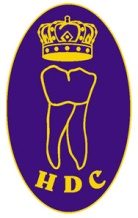      Program školících akcí HDC Kladno – podzim 20151.Název:         PZL a současné možnosti využití CAD/CAM technologií v praxi PZL-                    teoreticko – praktický kurzUrčeno:       PZL a ZTLektor:        MUDr. Jan Krňoulová, MUDr. Jiří Hrkal,                     Ing. Michal Heřmánek                     Monika Sedmíková, DiS.Termín:       30. 10. 2015Cena:           2 500 KčPopis akce: Úvod - Digitální technologie v ordinaci PZL - realita nebo budoucnost -    J.Hrkal                   1.hod.- Současnost CAD/CAM technologií ve světě a u nás -              J.Krňoulová                             - od manufaktury k sofistikované výrobě                             - přehled CAD/CAM systémů, materiály pro CAM výrobu zubních náhrad                   2.hod.- Využití CAD/CAM postupů v ordinacích PZL-                       J.Krňoulová                 - přímý a nepřímý pracovní postup, indikace, výhody a úskalí                             - vztah výchozí a konečné kvality (význam komplexního plánu ošetření a                                 ordinační přípravy)           - bonusy a malusy CAD/CAM postupů                  3.hod.- Možnosti spolupráce lékař – laborant – výrobní centra -         J. Krňoulová                            - lidský faktor v éře CAD/CAM technologií          - zubní technik – tvůrčí designer nebo mechanický uživatel softwaru                            - možnost zvýšení kvality protetických prací a zvýšení prestiže                   4.hod.- Laboratorní – extraorální a intraorální scannery -                   M.Heřmánek                               Technologie výroby konstrukcí ve výrobním centru -                                           - frézování, laserové sintrování, 3D tisk, izostatické lisování.                              - materiály                   5.hod.- Praktické ukázky práce s laboratorním a intraorálním scannerem-                                Praktické ukázky protetických prací a postupů jejich zhotovení-                                                                                                                                                 M.SedmíkováBONUS:  Každý účastník obdrží šek na bezplatné zhotovení korunky z libovolného                  materiálu CAD/CAM technologií včetně fazetace!!!Počet účastníků:  25Počet bodů:         502.Název:       Základy digitální objemové tomografie (CB CT) –                  teoreticko-praktický kurzUrčeno:     PZLLektor:       MUDr. Jiří Hrkal, Prof. MUDr. Tibor Németh DrSc.,                    Adam SvrčinaTermín:      13.11. 2015Cena:         2 500 KčPopis akce: Teoretická část:                   1.hod.- Zobrazovací metody v implantologii                   2.hod.- CB CT – princip, význam a indikace CB CT vyšetření v implantologii,                               Výhody a nevýhody CB CT                   3.hod.- Základy práce s CB CT – obsluha přístroje, umístění pacienta při skenu                              Základy práce se softwarem – zpracování dat, základní druhy zobrazení,                              Vyhodnocení, základy plánování                    Praktická část:                   4.hod.- Zhotovení CB CT skenu pacienta, praktická zpracování dat,                                zhotovení  3D a 2D rekonstrukcí, jejich vyhodnocení,                                     zobrazení důležitých anatomických struktur – mandibulární kanál,                               maxilární sinus…                   5.hod.- Základy plánování – proměření kostní nabídky, měření hustoty kosti,                                                                 měření úhlů, knihovna implantátů…                   6.hod.- Live OP                   Diskuze, případy z praxe, závěrPočet účastníků:    25Počet bodů -         503.Název:        Základy počítačem podporované implantace - Computer Aided Surgery-                   teoreticko-praktický kurzUrčeno:       PZLLektor:        MUDr. Jiří Hrkal. Prof. MUDr. Tibor Németh DrSc.,                    Pavla Heřmánková,MCATermín:      4.12. 2015Cena:          2 500 KčPopis akce: Teoretická část:                   1.hod. - Základy plánování v implantologii – pravidla pro pozice implantátů                   2.hod. - Řízená implantace –guided sutgery – statická navigace                                 -plánování a výroba operačních šablon         3.hod. - Navigovaná implantace – dynamická navigace                    Systém IRIS – plánování a operace  Praktická část:       4.hod. - Zpracování dar z CB CT, Dicom formát, převedení dat do plánovacího                      softwaru, nácvik plánování se softwarem CoDiagnostiX,                      plánování a zhotovení operačních šablon.       5.hod. – Live OP Počet účastníků:    25 Počet bodů:           50